Глава 2. Современные  CRM.  Чтобы рассмотреть современные CRM, я хочу рассказать о  "Магическом квадранте" Гартнера (Gartner Magic Quadrants). "Квадрат Gartner (магический квадрат Gartner) — графическое отображение ситуации на рынке, позволяющее оценить возможности продуктов и самих производителей. Применяется агенством Gartner". Gartner- аналитическое агентство и исследовательская компания, специализирующаяся на изучении рынка информационных технологий. Она была основана в 1979 году Гидеоном Гартнером, и ее основной деятельностью стало проведение регулярных исследований рынков информационных технологий.  Рассмотрим квадранты квадрата Гартнера. Всего квадрантов 4. Горизонтальная ось обозначает полноту видения(более понятный термин: Зрелость замыслов) и отражает маректинговые и продажные показатели производителя, а вертикальная — возможность реализации(степень реализации замыслов).Она отражает технологическую продвинутость и стратегию компании в этой теме. Верхний правый квадрант — лидеры, это компании, которые первые по обоим пунктам. Они демонстрируют стабильный прогресс и усилия по всем показателям, по которым проводится оценка. Их действия поднимают уровень конкуренции на рынке, они могут изменить курс развития всей индустрии. Верхний левый — разработки с возможной реализацией, но без полного видения(претенденты). Претенденты на лидерство (Challengers) имеют качественные продукты, которые удовлетворяют основным требованиям рынка и имеют высокий уровень продаж, популярности и долю рынка, которая позволяет им превосходить нишевых игроков. Нижний правый — инновации, у которых есть полнота видения, но пока нет возможности быть реализованными. Дальновидные производители программного обеспечения (Visionaries) инвестируют средства в лидирующие технологии, которые лягут в основу следующего поколения продукта и позволят покупателям получать более быстрый доступ к улучшенному управлению и безопасности. Вендоры из этой группы могут оказывать влияние на развитие отрасли, но не могут воздействовать на лидеров и претендентов на лидерство. И последний нижний левый квадрант — нишевые игроки, разработки, отстающие по первому и по второму пункту. Нишевые игроки (Niche Players) предлагают жизнеспособные решения, которые отвечают основным требованиям покупателей. Маловероятно, что они окажутся в конечном списке закупки. Нишевые игроки могут быть ориентированы на небольшие сегменты рынка и часто демонстрируют на них более высокую эффективность, чем лидеры.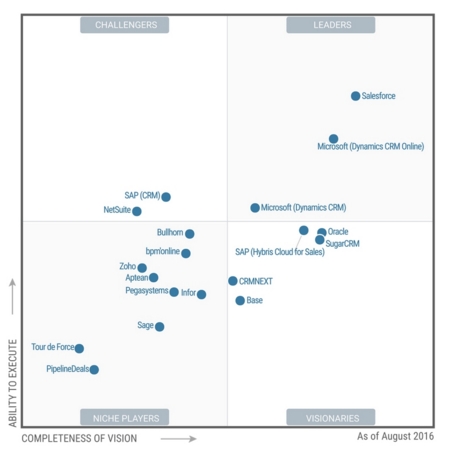 В этом году в квадрат Gartner попали 19 CRM. Лидерами стали: Salesforce-CRM, в основе которой лежит SaaS(модель продажи программного обеспечения, при которой поставщик разрабатывает веб-приложение и самостоятельно управляет им, предоставляя заказчикам доступ через интернет. Основное преимущество модели SaaS для потребителя состоит в отсутствии необходимости установки, обновления и поддержки программного обеспечения.);  Microsoft Dynamics CRM— это пакет программ, направленный на улучшение управления взаимоотношениями с клиентами. С помощью этого набора можно куда быстрее организовать процесс продаж, маркетинга и услуг. Пакет применяется как полноценная платформа для работы с клиентами, а её настройка зависит от конкретных целей предприятия.;  Microsoft Dynamics CRM online- «облачная» (работает по модели SaaS) версия бизнес-приложения Microsoft Dynamics CRM для управления продажами, маркетингом и обслуживания клиентов.В квадрат Претендентов попали  SAP(CRM)-CRM-продукт, разработанный немецкой компанией SAP SE не только для решения краткосрочных задач, но и для выстраивания стратегии деятельности компании и укрепления ее конкурентоспособности в долгосрочной перспективе. SAP(CRM) позволяет комплексно выполнять такие задачи как объединение сотрудников, менеджмента, клиентов и партнеров компании в полный замкнутый цикл процессов и технологий, на основе которых осуществляется эффективное управление взаимоотношениями с клиентами.NetSuite- комплексный программный бизнес-продукт американской компании NetSuite Inc., который позволяет крупным и быстрорастущим средним компаниям управлять всеми ключевыми бизнес-процессами в единой интегрированной системе, которая включает управленческий и налоговый учет / планирование внутренних ресурсов предприятия (ERP), систему управления взаимоотношениями с клиентами (CRM) и все инструменты для работы сайта и электронной коммерции (Ecommerce).Дальновидными производителями стали SAP(Hybris Cloud for Sales);   Oracle CRM—единое централизованное хранилище информации обо всех контактах с заказчиками по всем каналам взаимодействия. В Oracle CRM находится информация про все аспекты деятельности компании (задачи, исполнение, примечания, локации и так далее), которые используются компонентами пакета приложений CRM: Продажи, Сервис, Маркетинг, Электронная Коммерция, Центр Взаимодействий. Модули обращаются к CRM для сохранения и получения данных о взаимодействии с заказчиком вне зависимости от того, по какому каналу эти сведения были получены (по телефону, электронной почте или через другие источники связи).Sugar CRM- CRM система с открытым кодом. Платформа позволяет администраторам и разработчикам создавать настраиваемые бизнес-процессы, определять команды, контролировать права доступа к модулям и полям, изменять экраны и страницы, создавать новые модули с использованием сторонних источников данных. Главными достоинствами SugarCRM является модульность системы и открытый код. Благодаря этому расширяются возможности как для компаний-пользователей, так и для разработчиков. Для каждой компании могут быть созданы модули, точно соответствующие ее работе. CRMNEXT;  Base- облачная SaaS-система. Огромным плюсом Base CRM является возможность подтягивать все контактные данные из телефонной книги смартфона, почты и социальных сетей. Причем импортируются не только телефоны, электронные адреса и профили в Facebook и LinkedIn, но и даже письма.Нишевыми игроками оказались: Bulhom, bmp'online(SaaS-решение, разработанное компанией Terrasoft. Bpm'online CRM объединяет возможности системы управления взаимоотношениями с клиентами (CRM) и системы управления бизнес-процессами (BPM)), Zoho CRM (это saas решение, то есть работа программы осуществляются только через web-браузер, и никакие программы на компьютер пользователя не устанавливаются), Apteam, Pegasystems(позволяет пользователям снижать издержки, увеличивать лояльность клиентов, генерировать новые направления бизнеса и наращивать производительность.), Infor, Sage, Tour de Force, PipelineDeals.